               БОЙОРОК                                                         РАСПОРЯЖЕНИЕ         16 май  2016  йыл                  №   16                   16 мая  2016 годаО принятии на работу        В связи с направлением для отбывания наказания, осужденного к обязательным работам на 150 ( сто пятьдесят )часов решением Мирового судьи судебного участка судебного района Аскинский район Республики Башкортостан:1.Принять Зарипова Дениса Рафаеловича, 22.02.1983 г.рождения, на благоустроительные работы на территории  сельского поселения Мутабашевский сельсовет муниципального района Аскинский район Республики Башкортостан с 16 мая 2016 г.    2.Ежедневное исполнение заданий, учет рабочего времени и контроль исполнения настоящего распоряжения оставляю за собой. Глава сельского поселения Мутабашевский сельсовет муниципального района Аскинский район Республики БашкортостанА.Г.ФайзуллинБАШҠОРТОСТАН РЕСПУБЛИКАҺЫАСҠЫН  РАЙОНЫМУНИЦИПАЛЬ РАЙОНЫНЫҢМОТАБАШ   АУЫЛ  БИЛӘМӘҺЕ ХӘКИМИӘТЕ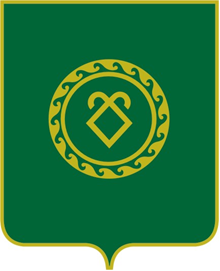              АДМИНИСТРАЦИЯСЕЛЬСКОГО ПОСЕЛЕНИЯМУТАБАШЕВСКИЙ СЕЛЬСОВЕТМУНИЦИПАЛЬНОГО РАЙОНААСКИНСКИЙ РАЙОНРЕСПУБЛИКИ  БАШКОРТОСТАН